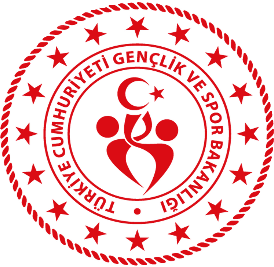 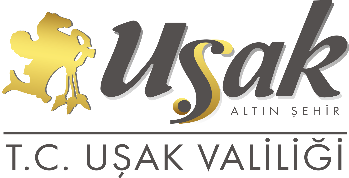 SPORCU KARTI FORMUKimlik No	: ……………………………………………………………………………………………….Sporcunun  Adı/Soyadı  :………………………………………………………………………………………………..Baba Adı	:………………………………   Anne   Adı   :Doğum Tarihi Gün Ay Yıl :…………………………….. Cep Telefonu:…………………………………………Spor Dalı	:………………………………   Kulübü : …………………………………………………Adresi	: ………………………………………………………………………………………………….………………………………………………………………………………………………….Kan Gurubu:	……………………………….    E-Posta: ………………………………………………..Not: Sporcu kartının çıkarılması için bütün bilgilerin doldurulması zorunludur. Cep telefonu bilgilerinin doğru ve okunaklı olması gerekmektedir.Müsabaka dışı Sağlık yönünden Beden Eğitimi ve Spor faaliyetlerine katılmamın sağlık yönünden bir sakıncasının olmadığını beyan ederim.Adı ve Soyadı İmza18 YAŞINDAN KÜÇÜKLER İÇİN VELİ İZİN BELGESİYukarıda kimlik belgeleri yer alan velisi bulunduğum oğlumun/kızımın Spor Kartı çıkarmasına izin veriyorum.Veli Adı ve Soyadı İmza